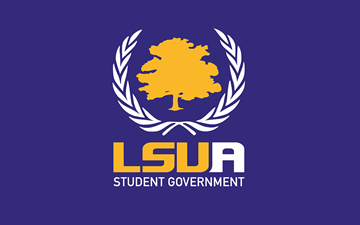    General Assembly Meeting MinutesFall SessionDecember 3rd, 2019Live Oaks General Assembly Attendance: Executive Board: President Brazzel, Vice President Aguilera, Treasurer Barr, Secretary Deville.Senators: Lucius, Walley, Rogers, Gillam, Bollinger, Absent: Morris, Fruge, Brown, Kendrick, Jacobs, Gallow, Daigrepont. Advisor Attendance:	Haylee MaloneGuest Attendance: 	Dr. Bain	Abbey RainCall to OrderPresident Brazzel calls the meeting to order at 2:35 p.m. Executive ReportWelcomeRoll Call/QuorumRoll call yields 8 of 15 voting members; Quorum is established.President’s ReportDr. Bain- Dr. Bain thanks SG for participation and willingness to serve and hopes that SG continues to grow. She also speaks on the issue of dining dollars according to the email that was sent. She states that it was grouped together with other fees from other universities and was tables until spring. As of now everything will remain as is. President Brazzel thanks VC Dr. Bain for support of SG and for coming to SG meetings.  Advisor Malone- Advisor Malone promotes studying hard for finals and thanks SG members for serving the student body and campus. LINK Relief- President of LINK, Abbey Rain, speaks on behalf of LINK in receiving aid. The aid will be individual student relief. The leaders of LINK are planning on going on a trip, which is a leadership conference at the university of Illinois, and which will be three days long. They will learn how to unify campus, perform student outreach, and improve social media skills. There will be five leaders going on the trip. VP Aguilera moves to approve the $500 for each of the five individuals and Senator Lucius seconds the move. The motion passes with 7 ayes, 0 nays, and with 0 abstentions. Senator Walley abstains since she is a member of the organization. Christmas on the Quad- The event will start at 5pm. Breakfast with the Chancellor begins 4:30 pm and will last until 7pm. Starbucks Stipulation Email- One tall and only one flavor is stipulated. Chartwells stated that Gatorade and water can be added. SG Christmas Party- Official date will be sent out later. Vice President’s ReportTrip Success- The trip in which VP Aguilera and Senator took was a success. They learned about leadership skills and social media. They also met leaders from the community. Rogers states that they learned how to take advantage of good opportunities and how to not be afraid to step up. Being that the conference was a success, the next conference will be in New York, and members will be asked to attend if possible. Committee ReportsOpen FloorAdjournment- Senator Lucius moves to adjourn and Senator Gillam seconds the move. The meeting is adjourned at 3 pm. Minutes transcribed by Executive Secretary Devon Deville.